Ивановская область     О примерном плане работы  Совета  Пучежского муниципального                                  района на 2 полугодие 2021 годаЗаслушав и обсудив информацию о примерном  плане работы Совета Пучежского муниципального района на второе полугодие 2021 года,                            Совет  Пучежского муниципального района решил:Утвердить примерный план работы Совета Пучежского муниципального района  на 2 полугодие 2021  года (прилагается).Контроль за выполнением примерного плана возложить на комиссии Совета  Пучежского муниципального района и председателя  Совета  Пучежского муниципального района. Председатель Совета Пучежского муниципального района:                                   Н.Л.Красильникова                    Глава Пучежского муниципального района                                И.Н.Шипков                                                                                                   Приложение к решению Совета Пучежского                                                                            муниципального района от 29.06.2021 №39                                                                               ПРИМЕРНЫЙ          работы  Совета  Пучежского муниципального района на 2 полугодие 2021года.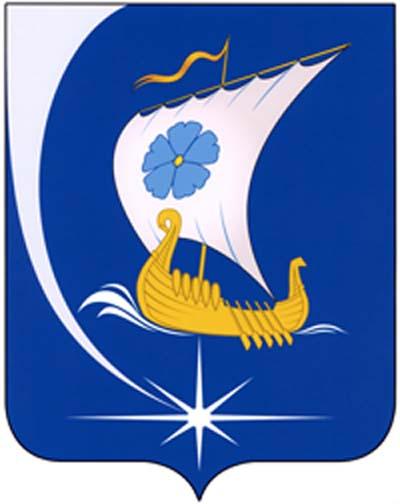 Совет  Пучежского муниципального района Совет  Пучежского муниципального района                                                    Четвёртого созыва                                                   Четвёртого созываР Е Ш Е Н И ЕР Е Ш Е Н И Еот 30.06.2021                        №39  г.Пучежг.Пучеж№п/пНаименование проекта решения, правового актаСрок исполнения Осуществляют подготовку проекта решенияКомиссия Совета депутатов, ответственная за прохождение проекта решения124561.Заседания Совета Пучежского муниципального районаВ соответствии с Уставом и регламентом 2.Заседания постоянных комиссий Совета Пучежского муниципального районаВ соответствии с Регламентом3.Участие в мероприятиях, проводимых администрацией Пучежского муниципального района, администрацией сельских поселений.В течение полугодия4.О внесении изменений в решение Совета  Пучежского муниципального района   «О  бюджете Пучежского муниципального района на 2021 год и на плановый период 2022 и 2023 годов»августФинансовый отделКомиссия по бюджету и экономической политике5.Об итогах исполнения бюджета Пучежского муниципального района за 1 полугодие 2021 года.августФинансовый отделКомиссия по бюджету и экономической политике6.Отчет о расходовании резервного фонда администрации Пучежского муниципального района за 2 квартал 2021 годаавгустФинансовый отдел7.Новации пенсионной системы в 2021 году.августКомиссия по социальной политике8О внесении изменений в решение Совета  Пучежского муниципального района   «О  бюджете Пучежского муниципального района на 2021 год и на плановый период 2022 и 2023 годов сентябрьФинансовый отдел Комиссия по бюджету, и экономической политике9Отчет о деятельности Межмуниципального отдела МВД РФ «Пучежский» за 1 полугодие 2021 года.сентябрьФинансовый отделКомиссия по социальной политике 10О подготовке объектов жилищно – коммунального хозяйства и социально – культурной сферы Пучежского муниципального района к осеннее – зимнему периоду 2021 – 2022годов.сентябрьКомиссия по социальной политике 11О работе учреждений дополнительного образования детей на территории Пучежского муниципального района.октябрьСовет депутатовКомиссия по социальной политике 12О внесении изменений в решение Совета  Пучежского муниципального района   «О бюджете Пучежского муниципального района на 2021 год и на плановый период 2022 и 2023 годовоктябрьФинансовый отдел.Комиссия по бюджету, и экономической политике13О проекте бюджета Пучежского муниципального района на 2022 год и на плановый период 2023 и 2024 годов ноябрьФинансовый  отдел Комиссия по бюджету, и экономической политике, комиссия по социальной политике.14О внесении изменений в решение Совета  Пучежского муниципального района   «О  бюджете Пучежского муниципального района на 2021 год и на плановый период 2022 и 2023 годов». ноябрьФинансовый  отделКомиссия по бюджету, и экономической политике.15О расходовании резервного фонда администрации района за 3квартал 2021года.ноябрьФинансовый отделКомиссия по бюджету, и экономической политике 16О внесении изменений в решение Совета  Пучежского муниципального района   «О бюджете Пучежского муниципального района на 2021 год и на плановый период 2022 и 2023 годов».декабрьФинансовый отдел.Комиссия по бюджету, и экономической политике 17О бюджете Пучежского муниципального района на 2022 год и на плановый период 2023 и 2024 годов.декабрьФинансовый отдел.Комиссия по бюджету, и экономической политике 18О примерном плане работы Совета на 1 полугодие 2022года.декабрь Комиссии СоветаКомиссии Совета19Приведение муниципальных правовых актов в соответствие с изменениями действующего законодательства.В течение полугодия20Принятие иных решений Совета Пучежского муниципального районаВ течение полугодия по мере поступления